17 августа 2017 года проводилось единое городское мероприятие «Безопасный город», в нашем дошкольном учреждении состоялось открытие первых светофоров в микрорайоне «Новый –2», которые установлены на территории детского сада.
Праздник посетили гости: ведущий специалист отдела дошкольного образования управления образования администрации г. Белгорода Москалева Н.А, инспектор по пропаганде безопасного дорожного движения – Статинова Э.В., представитель «Аторадио — Белгород» – Чепурина Е. Ю.
Настоящим подарком для юных участников дорожного движения стал патрульный автомобиль ДПС. Госавтоинспекторы не только рассказали ребятам о своей службе, но и разрешили полностью исследовать транспортное средство, попробовать себя в роли инспектора дорожной полиции, и даже включить «сирену с мигалками».
В рамках этого мероприятия также были объявлены победители конкурса детских рисунков «Движение с уважением!», который проводили представители «Авторадио-Белгород».
В завершении встречи дети совершили «Автопробег» вокруг детского сада на велосипедах и самокатах, участники продемонстрировали отличное знание ПДД и провели акцию для родителей «Безопасное кресло». 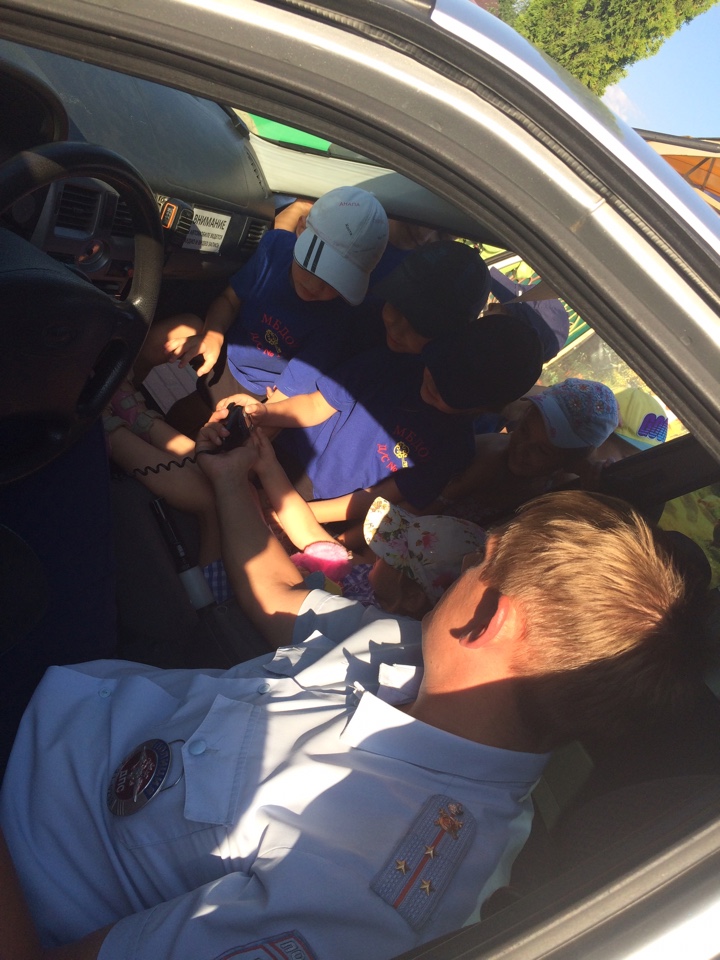 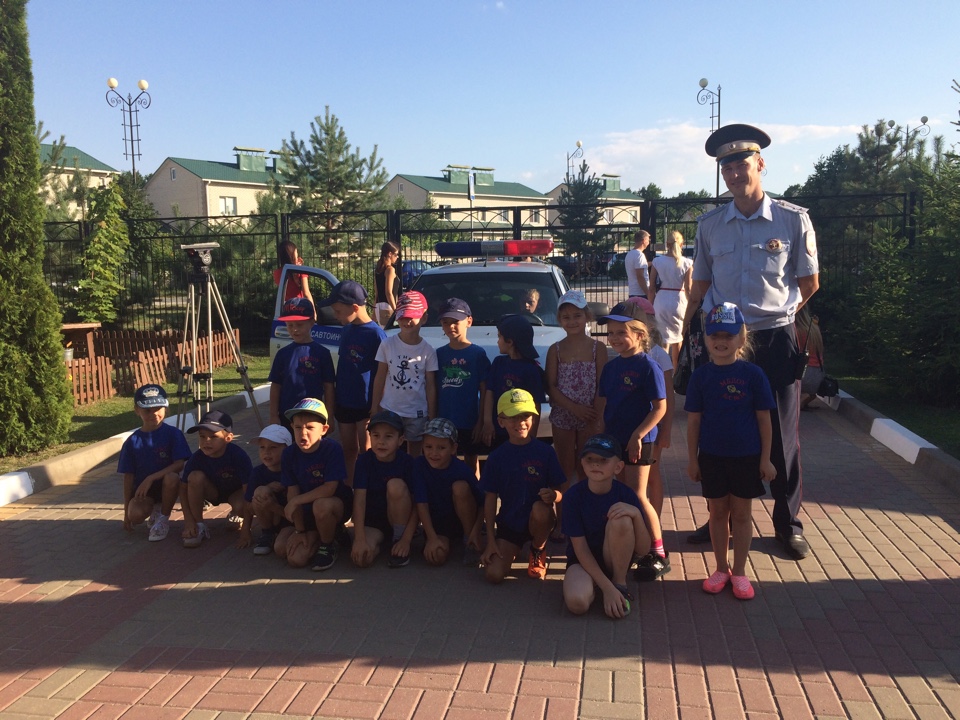 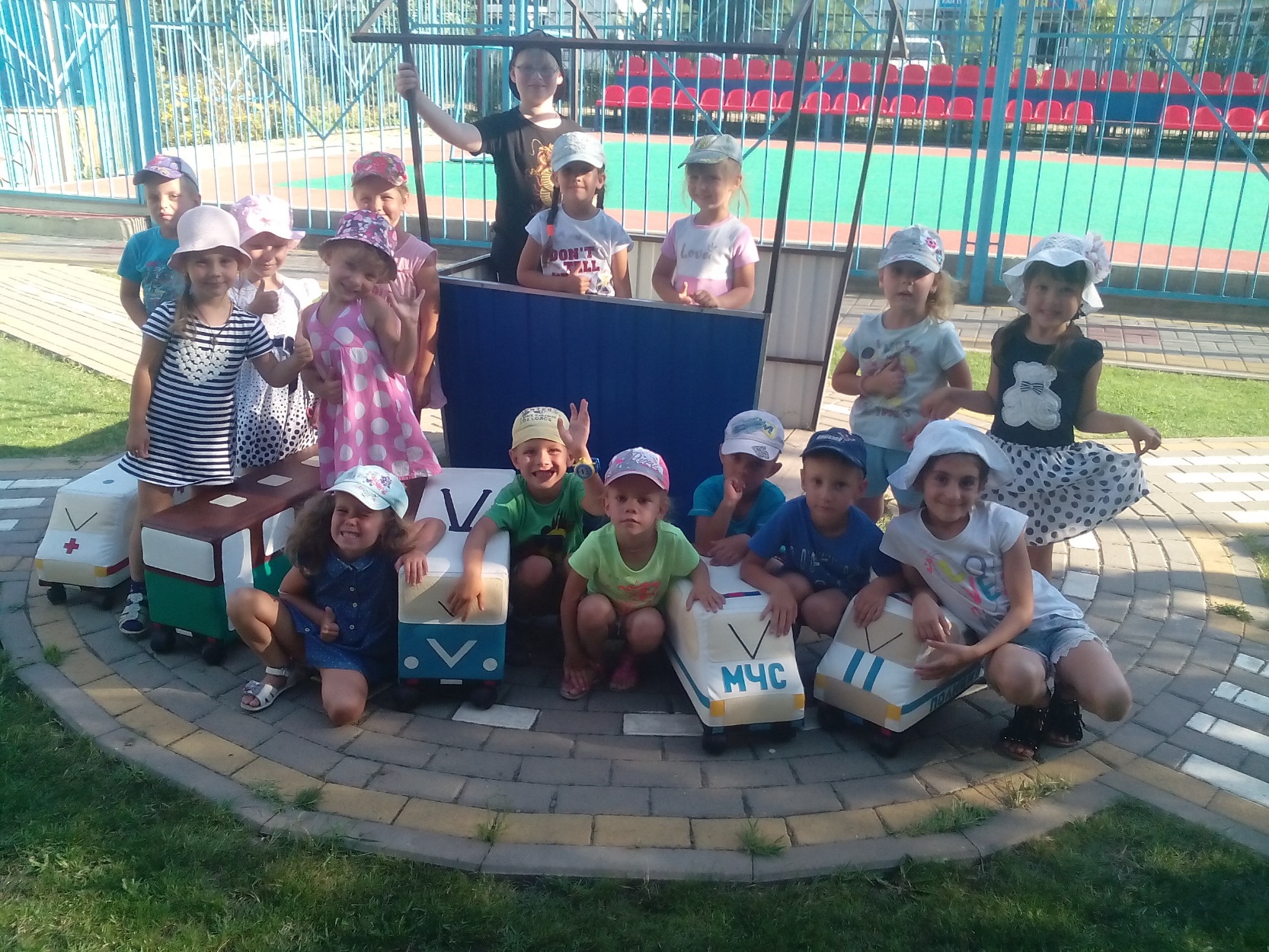 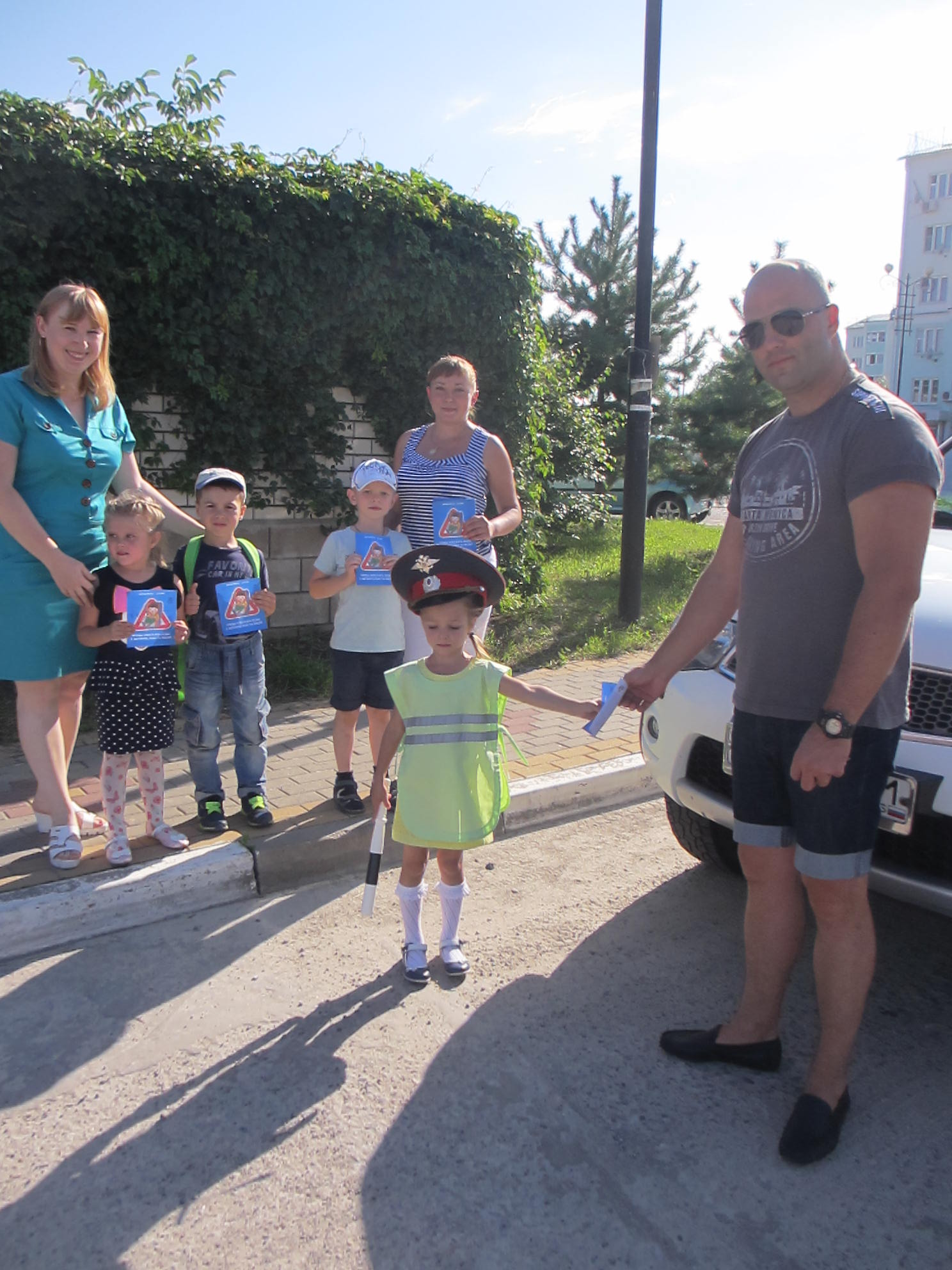 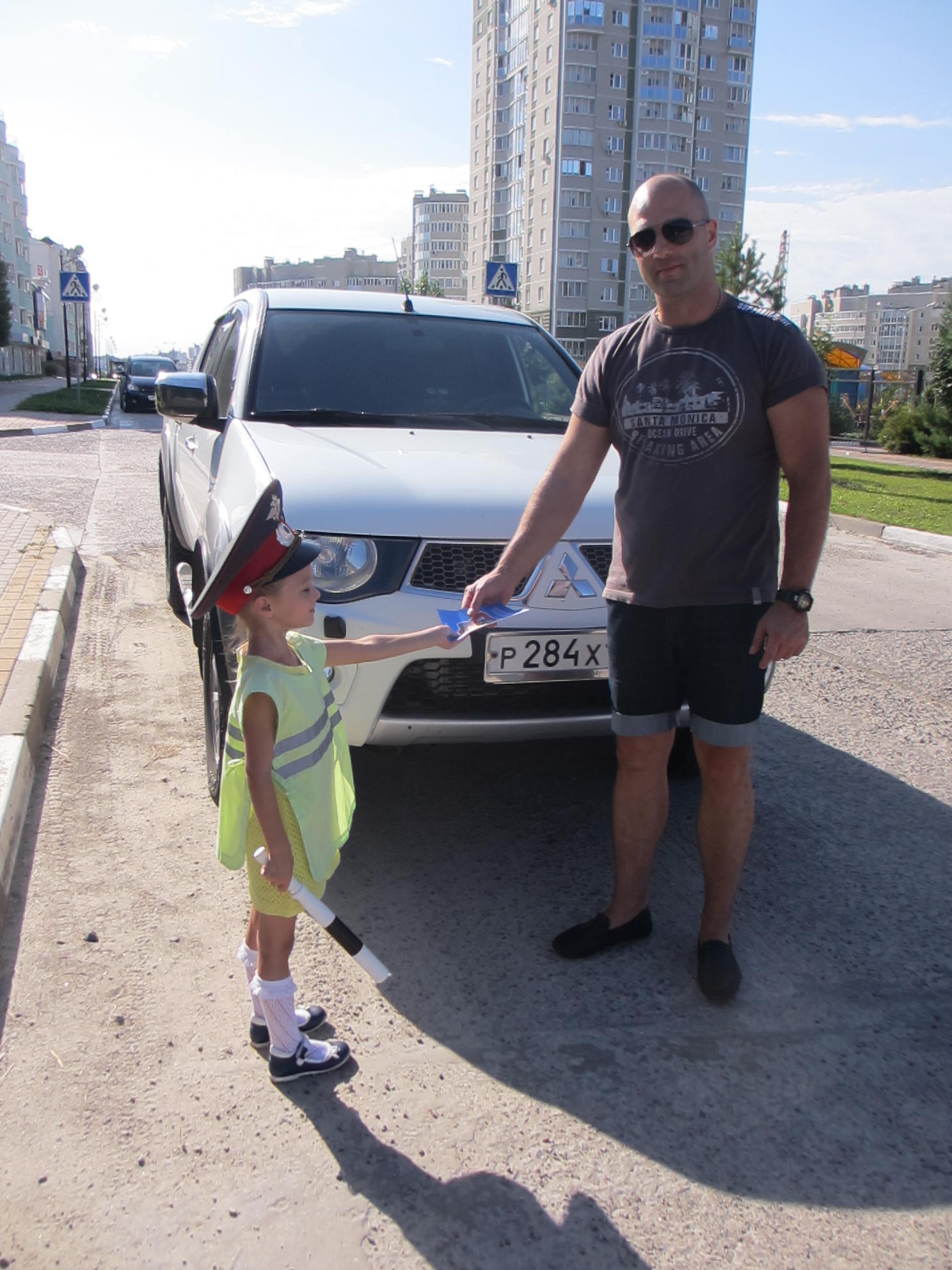 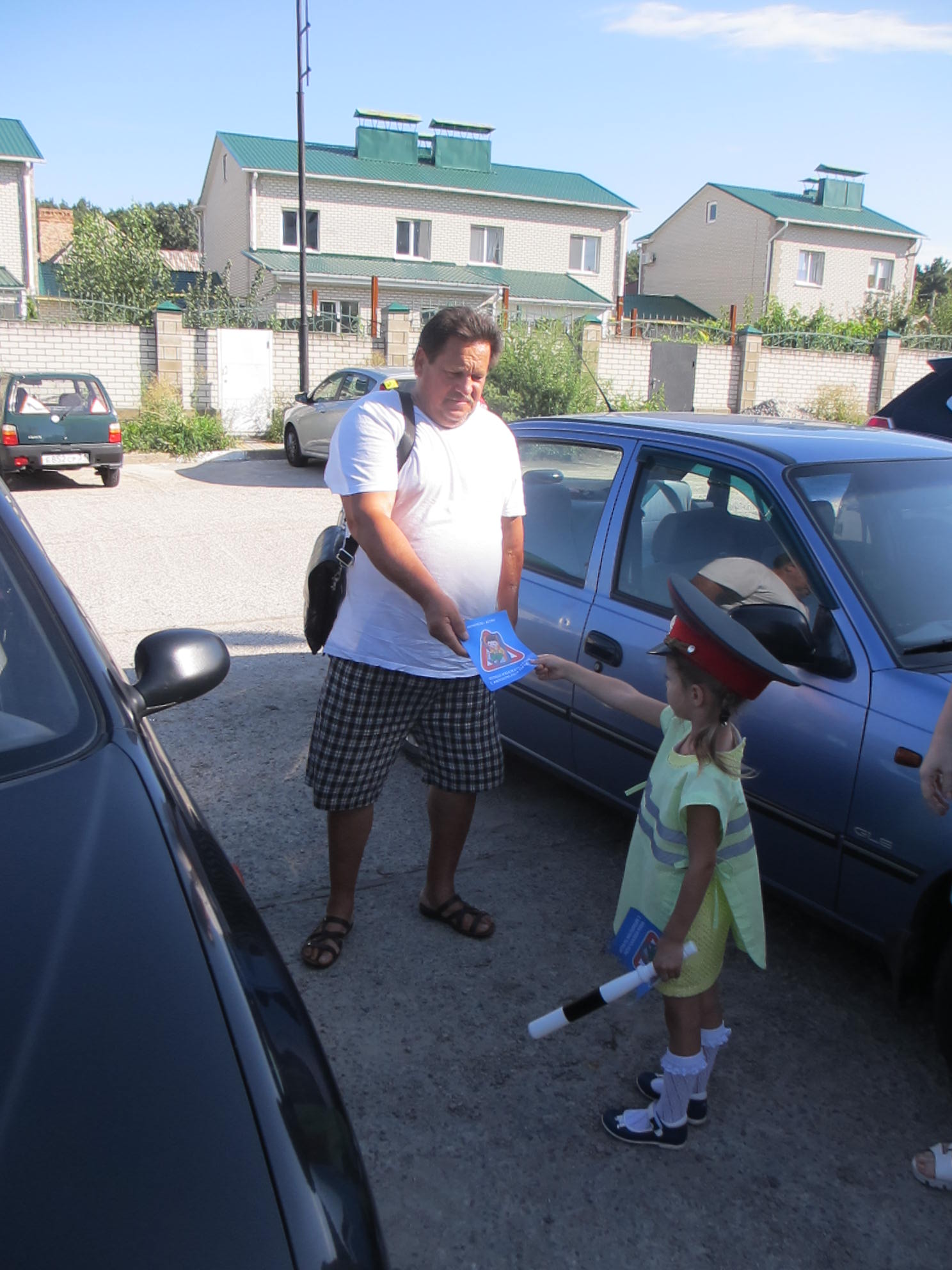 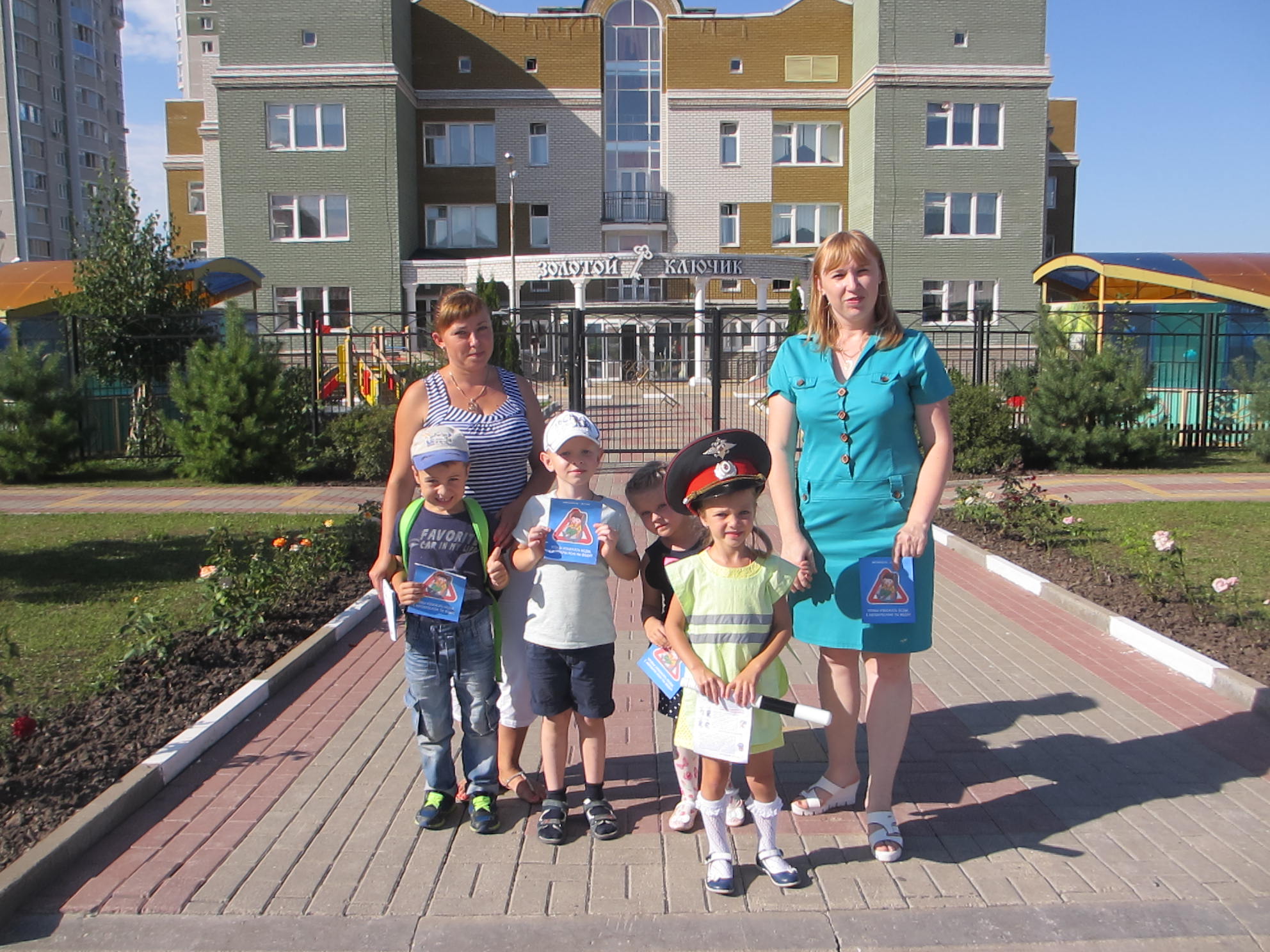 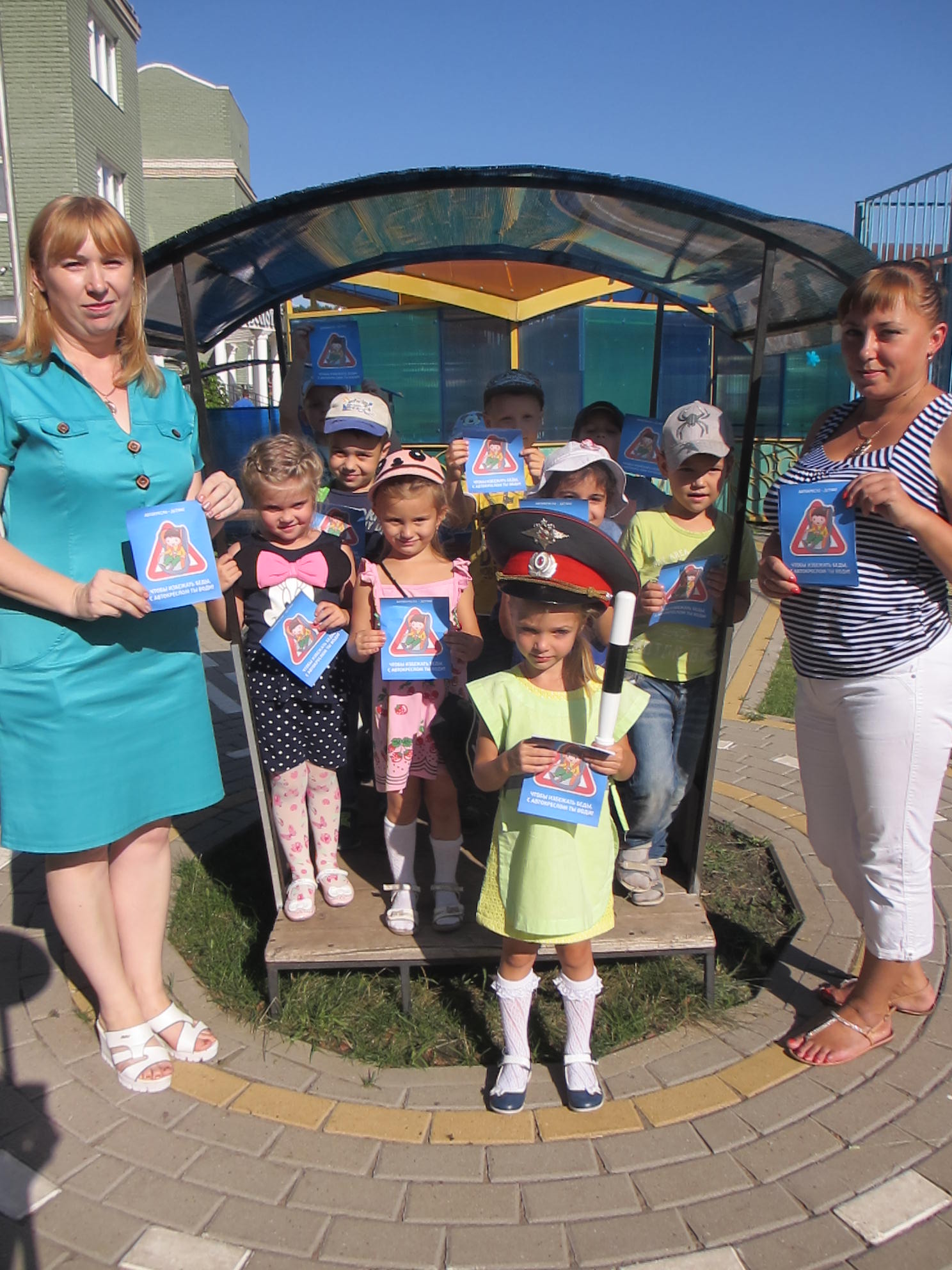 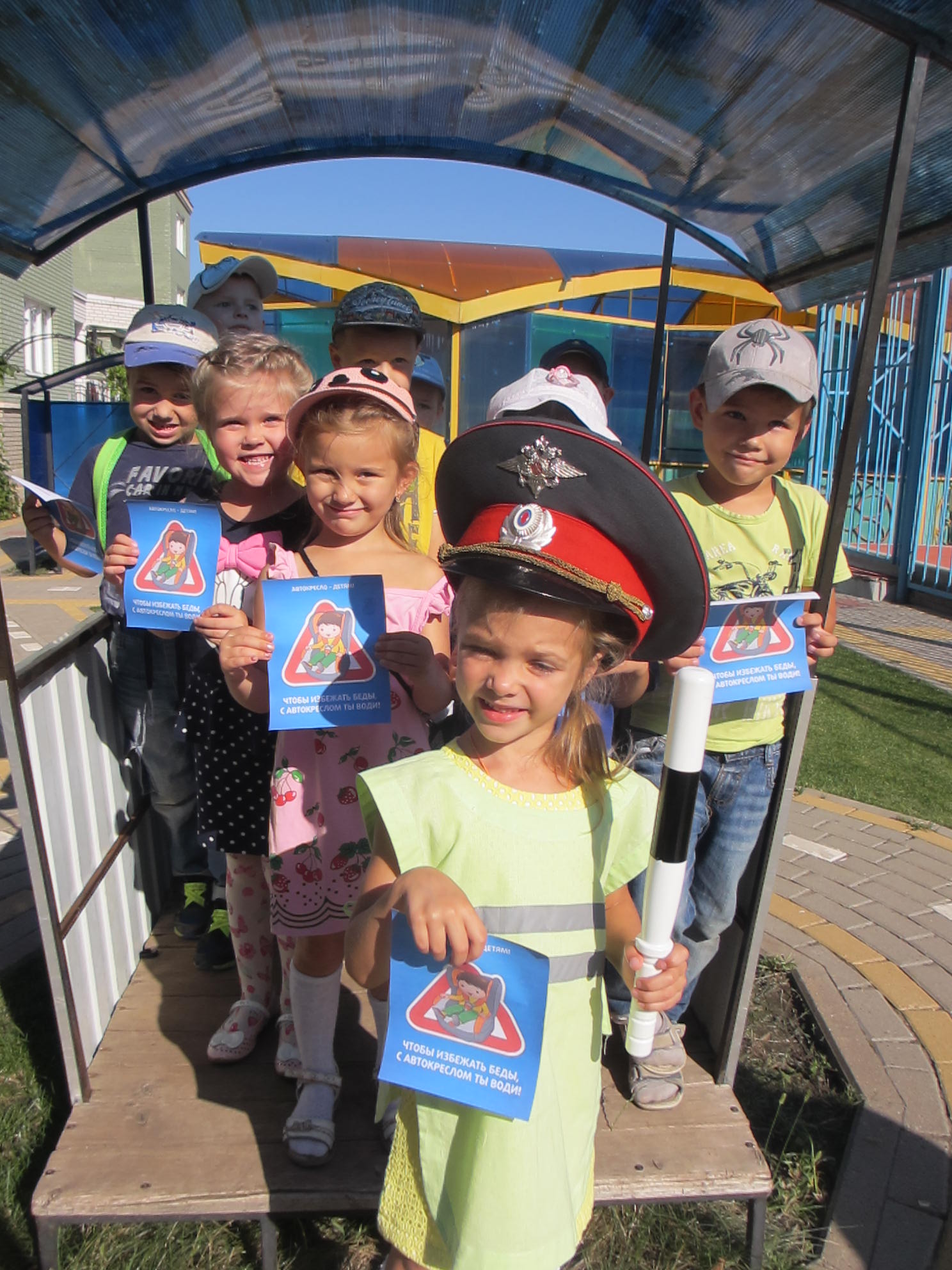 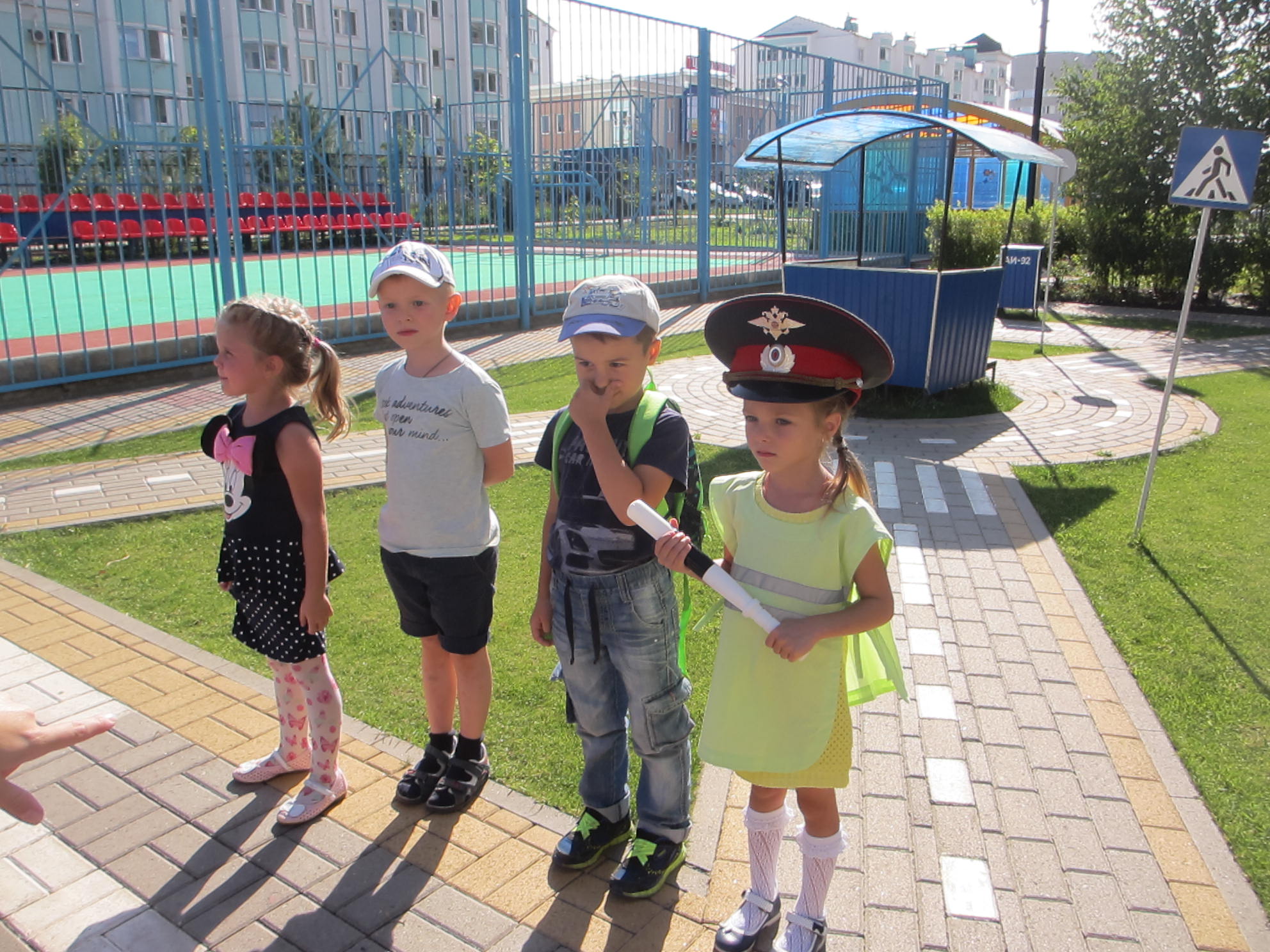 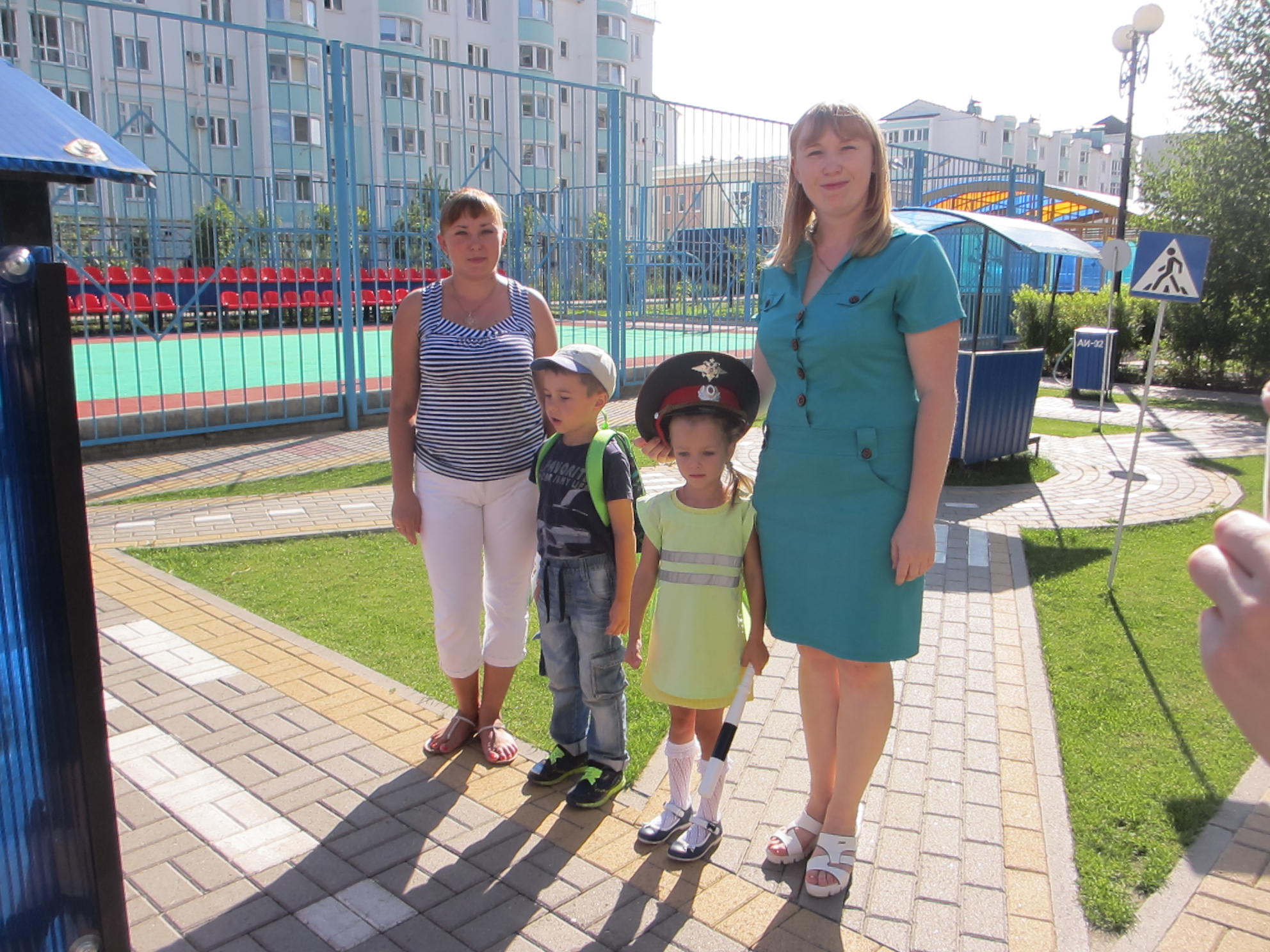 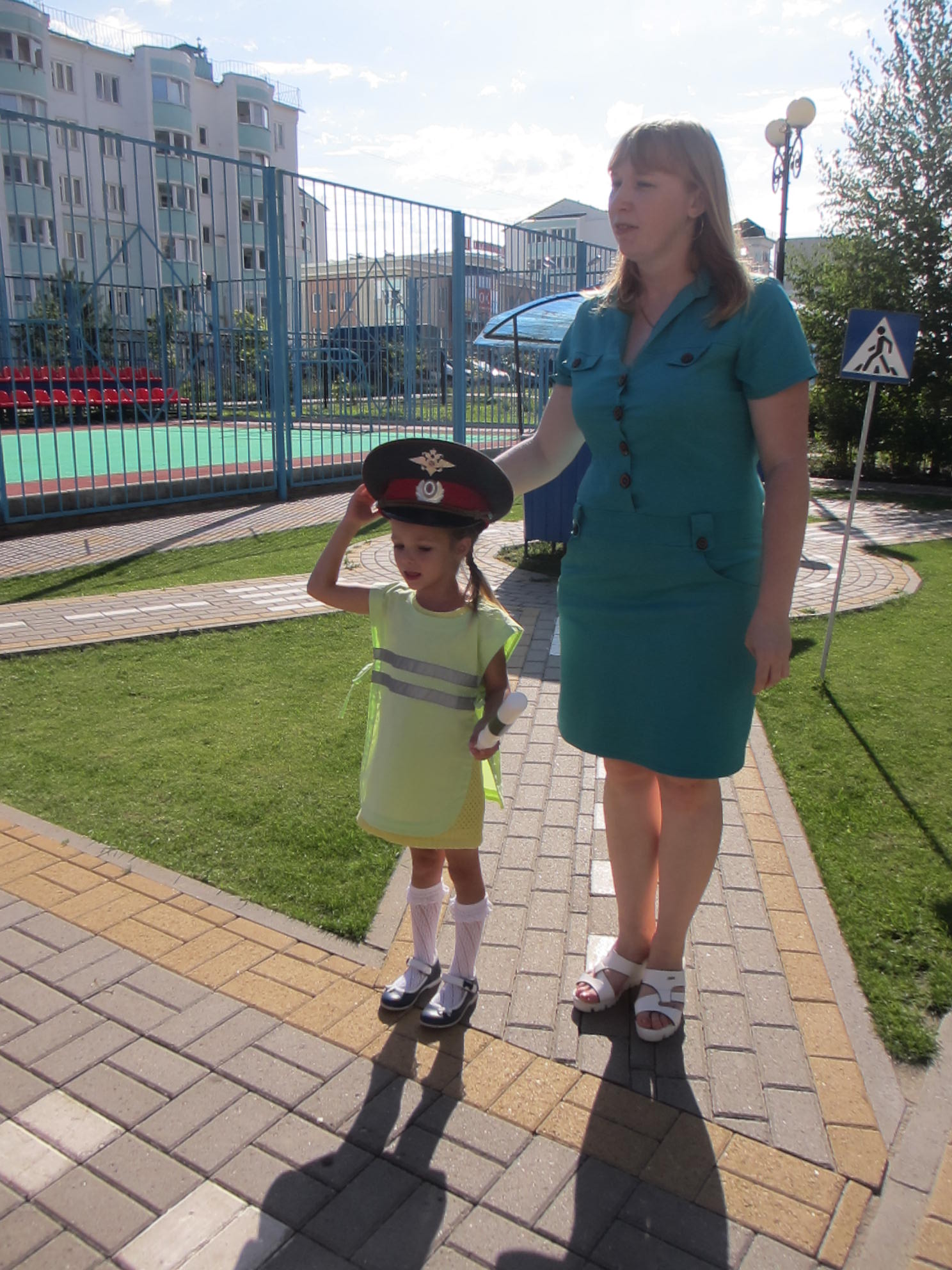 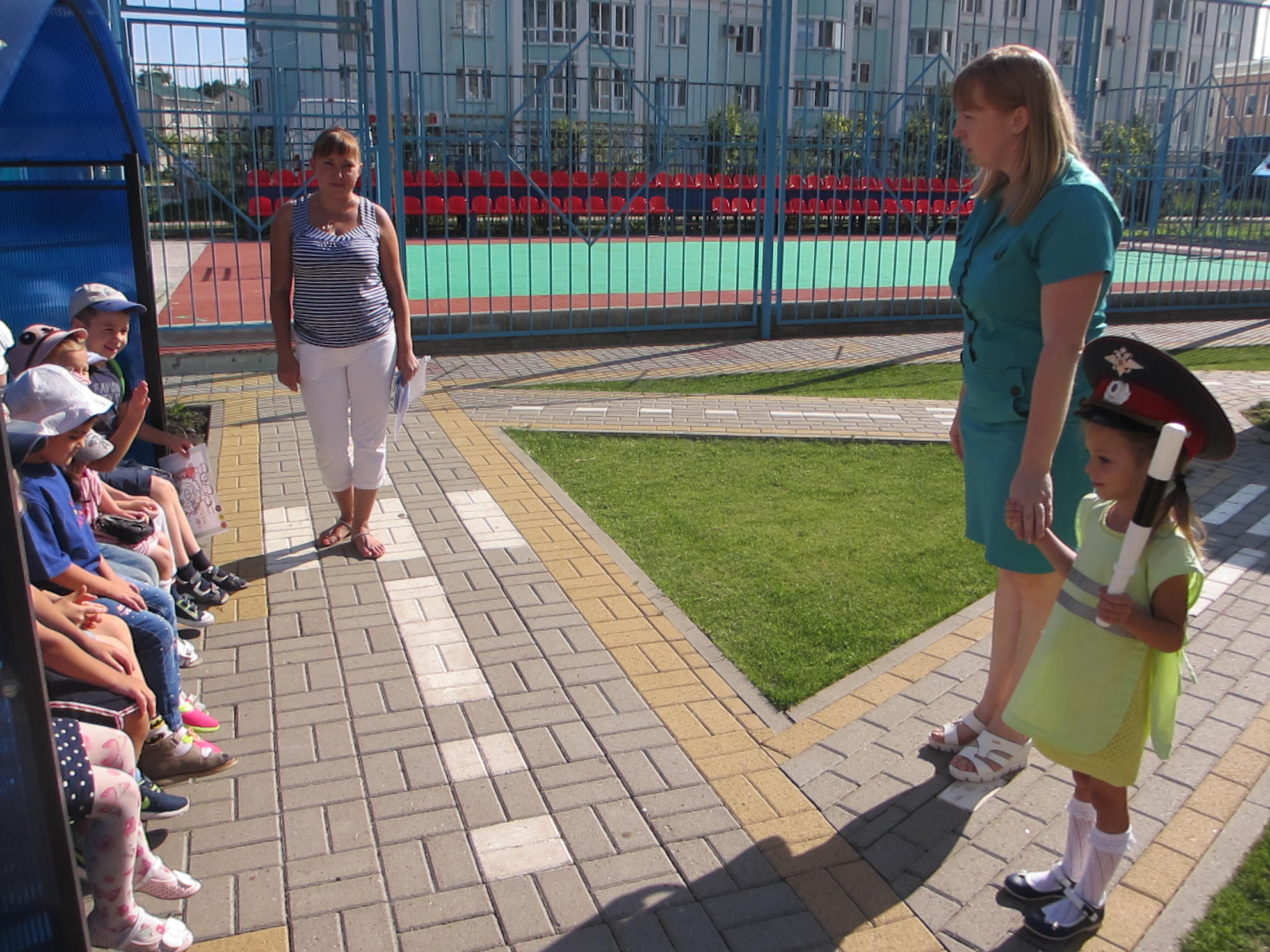 